ПРОЕКТ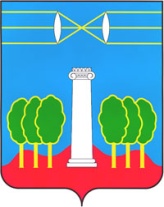 АДМИНИСТРАЦИЯГОРОДСКОГО ОКРУГА КРАСНОГОРСКМОСКОВСКОЙ ОБЛАСТИПОСТАНОВЛЕНИЕ__________№__________О праздновании Дня российского предпринимательства в городском округе Красногорск в 2019 годуВ соответствии с Указом Президента РФ от 18 октября 2007 года № 1381 «О Дне российского предпринимательства», Уставом городского округа Красногорск, муниципальной программой программы городского округа  Красногорск «Развитие малого и среднего предпринимательства» на 2017-2021 г.г., утвержденной постановлением администрации Красногорского муниципального района от 03.10.2016 № 2067/10, а также в целях повышения престижа труда предпринимателя, привлечения  субъектов малого и среднего бизнеса в ряды предпринимательских объединений и укрепления предпринимательского сообщества, постановляю:1. Утвердить план мероприятий празднования Дня российского предпринимательства (приложение № 1).2. Рекомендовать руководителям субъектов малого и среднего бизнеса, а также руководителям организаций, образующих инфраструктуру поддержки малого и среднего предпринимательства, принять участие в мероприятиях, посвящённых Дню российского предпринимательства.3. Редакции газеты «Красногорские вести» обеспечить освещение Форума и мероприятий, посвященных Дню российского предпринимательства.4. Опубликовать настоящее постановление в газете «Красногорские вести» и разместить на официальном сайте администрации г.о. Красногорск в сети Интернет.5. Контроль за выполнением настоящего постановления возложить на первого заместителя главы администрации по инвестициям, промышленности и развитию бизнеса А.Д. Мамедова.Верно									 Старший инспектор общего отделауправления делами							 Ю.Г. НикифороваИсполнитель            	                                                             С.Н. ИвановаРазослано: в дело – 2, в прокуратуру, Мамедову, Коноваловой, Голубеву, Гереш, Вальковой, Кормилицыну, Зеленову.ЛИСТ СОГЛАСОВАНИЯПриложение № 1к постановлению администрацииг.о. Красногорскот «____» мая 2019 № __________ПЛАН МЕРОПРИЯТИЙпо подготовке и проведению Дня российского предпринимательства в городском округе Красногорск в 2019 годуГлава городского округа Красногорск                                 Э.А. ХаймурзинаДатаСуть возражений, замечаний, предложенийФ.И.О. должностьЛичная подписьГолубев Б.С. Начальник управления по инвестициям, промышленности и развитию малого и среднего бизнесаПредставитель правового управленияМамедов А.Д.Первый заместитель главы администрации по инвестициям, промышленности и развитию бизнеса№ п/пНаименование показателя результативности Срок проведенияИсполнитель1Подготовка материалов на награждение предпринимателей и предпринимательских организаций благодарственными письмами:-- Главы городского округа Красногорск;-- Совета депутатов городского округа Красногорск;-- Красногорской торгово-промышленной палатыдо 22 маяКрасногорская торгово-промышленная палата2«Круглый стол» в формате делового завтрака с ведущими предприятиями округа. Фуршет.22 маяКрасногорская торгово-промышленная палата3Проведение дня открытых дверей для бизнес-сообщества го Красногорска24 маяКрасногорская торгово-промышленная палата4Встреча со студентами ГБПОУ МО «Красногорский колледж» в рамках популяризации предпринимательской деятельности27 маяКрасногорская торгово-промышленная палата5Экскурсии школьников на предприятия го Красногорска в формате ознакомительных встреч28 маяКрасногорская торгово-промышленная палата6Встреча со студентами РАНХиГС и в рамках популяризации предпринимательской деятельности29 маяКрасногорская торгово-промышленная палата7Проведение официальной торжественной части празднования Дня российского предпринимательства го Красногорск, награждение руководителей предприятий, панельная дискуссия с предприятиями малого, среднего и крупного бизнеса го Красногорска, фуршет30 мая в 12-00Красногорская торгово-промышленная палата8Проведения турнира по рыбной ловле среди предпринимателей го Красногорска, праздничный ужин, концертная программа, посвященная Дню российского предпринимательства30 мая в 17-00Красногорская торгово-промышленная палата9«Круглый стол» в формате делового завтрака с предприятиями городского округа Красногорск в сфере ЖКХ31 маяКрасногорская торгово-промышленная палата10Организация посещения «Первого пищевого кванториума «Вкусная лаборатория»31 маяКрасногорская торгово-промышленная палата